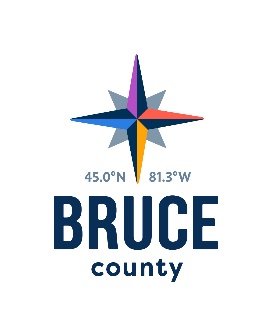 Corporate Services Committee MinutesNovember 1, 201810:24 a.m.Council Chambers, Bruce County Administration CentreWalkerton, OntarioPresent: 	Warden Paul Eagleson (Chair)Councillors Robert Buckle, David Inglis, Janice Jackson, Mike Smith, Milt McIver and Mitch TwolanStaff:	Kelley Coulter, Chief Administrative OfficerChristine MacDonald, Director of Human Services	Darlene Batte, Deputy Clerk	Bettyanne Cobean, Director of Corporate ServicesKara Van Myall, Director of Planning and DevelopmentMarianne Nero, Director of Human ResourcesDonna Van Wyck, ClerkRegrets:	Councillor Anne EadiePecuniary InterestThere were no declarations of pecuniary interest.Action ItemsCounty Courthouse Facility – Cayley Street, WalkertonMoved by Councillor Mitch TwolanSeconded by Councillor Mike SmithThat a copy of the County Courthouse Facility – Cayley Street, Walkerton Report be forwarded to the Municipality of Brockton.CarriedInformation ItemsThe following reports were received for information:Integrated Energy Performance Program – Financial UpdateChesley Bridge Replacement – Municipal Disaster Recovery Assistance ApplicationFederal Gas Tax Fund – AMO’s Annual ReportWorking Capital Reserve – Q3 2018Interfund Allocations – lean TransformationSummary of Awarded Tenders – Q3 2018Act on RecommendationsMoved by Councillor Mike SmithSeconded by Councillor Robert BuckleThat in accordance with the Procedure By-law, staff be authorized and directed to give effect to the actions of the Corporate Services Committee in respect of all resolutions passed during the November 1, 2018 meeting.CarriedNext MeetingThe next meeting of the Corporate Services Committee will take place on November 15, 2018 in the Council Chambers, County Administration Centre, Walkerton, Ontario.AdjournmentMoved by Councillor Milt McIverSeconded by Councillor Mitch TwolanThat the meeting of the Corporate Services Committee adjourn at 10:29 a.m.CarriedWarden Paul Eagleson, ChairCorporate Services Committee